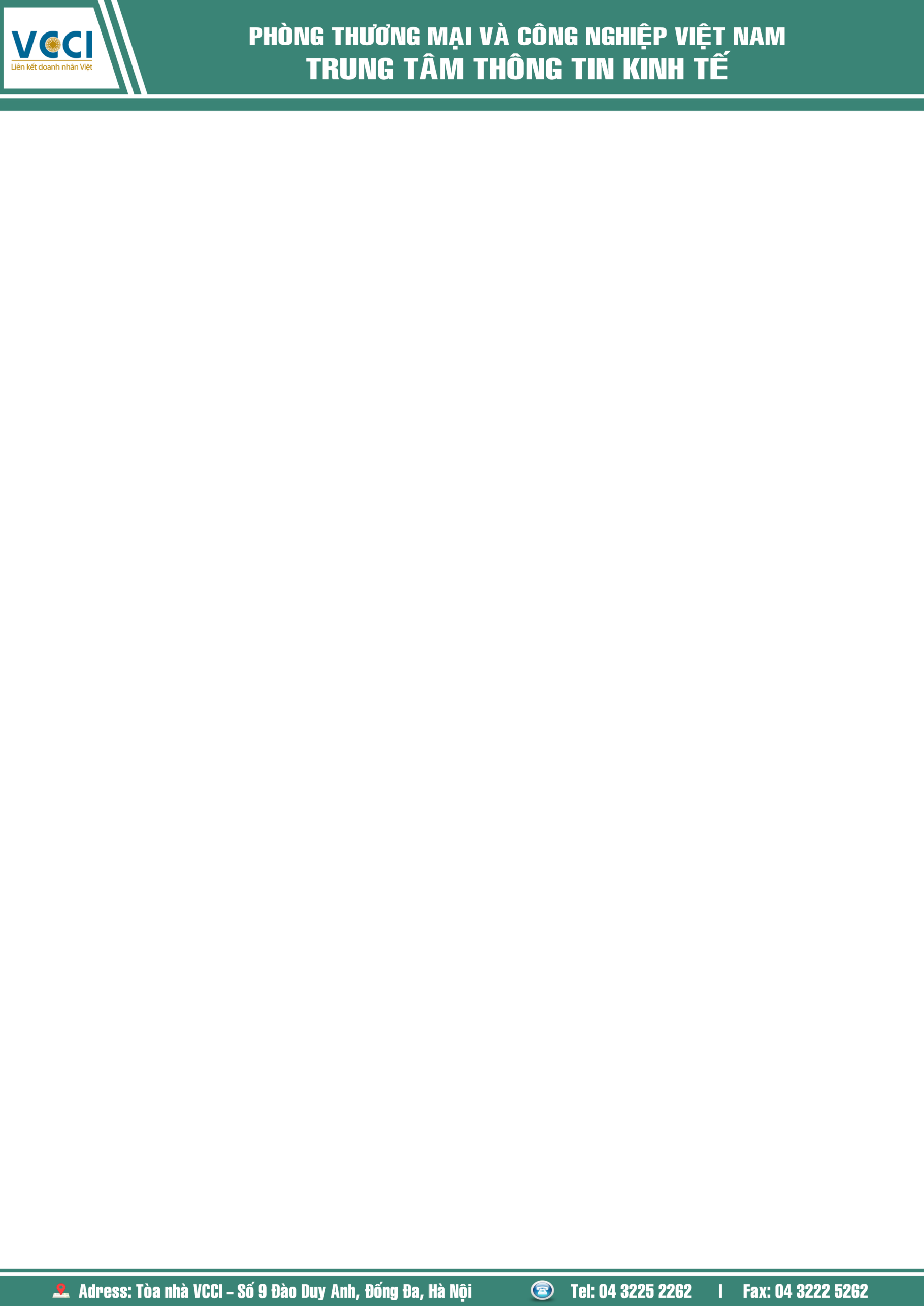 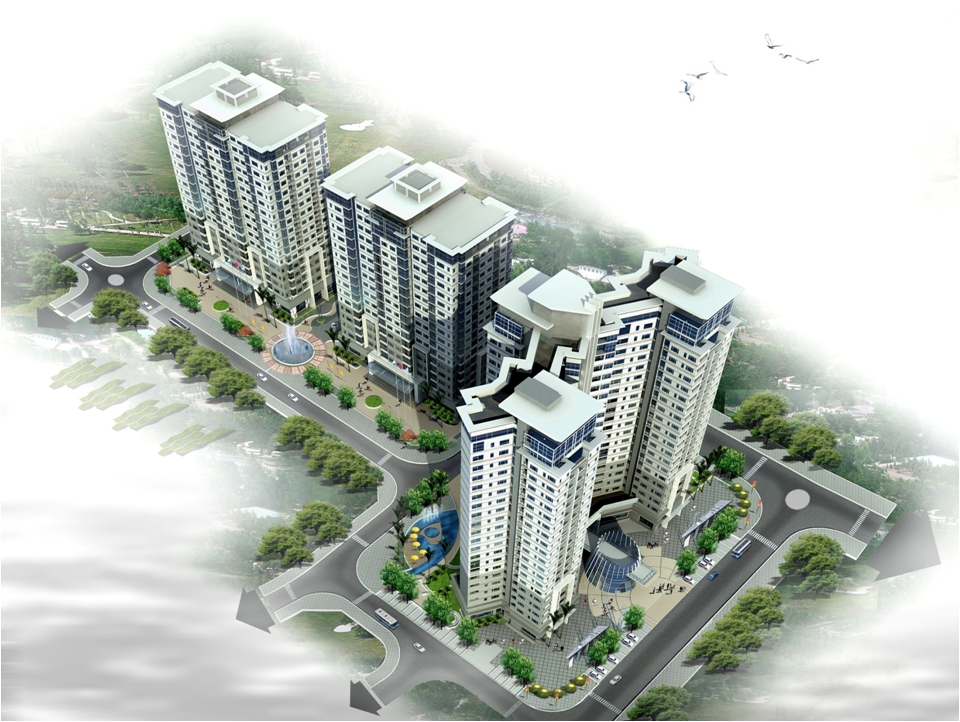 KHÓA TẬP HUẤNCẬP NHẬT, PHỔ BIẾN CÁC ĐIỂM MỚI VỀ LUẬT NHÀ Ở VÀ CÁC QUY CHẾ QUẢN LÝ, SỬ DỤNG CHUNG CƯNhững tranh chấp về sở hữu chung - riêng, hoạt động của ban quản trị, kinh phí bảo trì, phí quản lý… là những mâu thuẫn nổi cộm tại các chung cư hiện nay. Trong khi đó, do thiếu chế tài đối với tổ chức hay cá nhân vi phạm cũng như vẫn còn tình trạng nhiều văn bản quy phạm chồng chéo khiến cho việc quản lý nhà nước đối với nhà chung cư gặp nhiều khó khăn. Trước thực trạng đó, nhằm góp phần đưa hoạt động của nhà chung cư đi vào nề nếp, ổn định, Trung tâm Thông tin Kinh tế - Phòng Thương mại và Công nghiệp Việt Nam (VCCI) tổ chức khóa tập huấn: “Cập nhật, phổ biến các điểm mới của thông tư về luật nhà ở và các quy chế quản lý, sử dụng nhà chung cư”.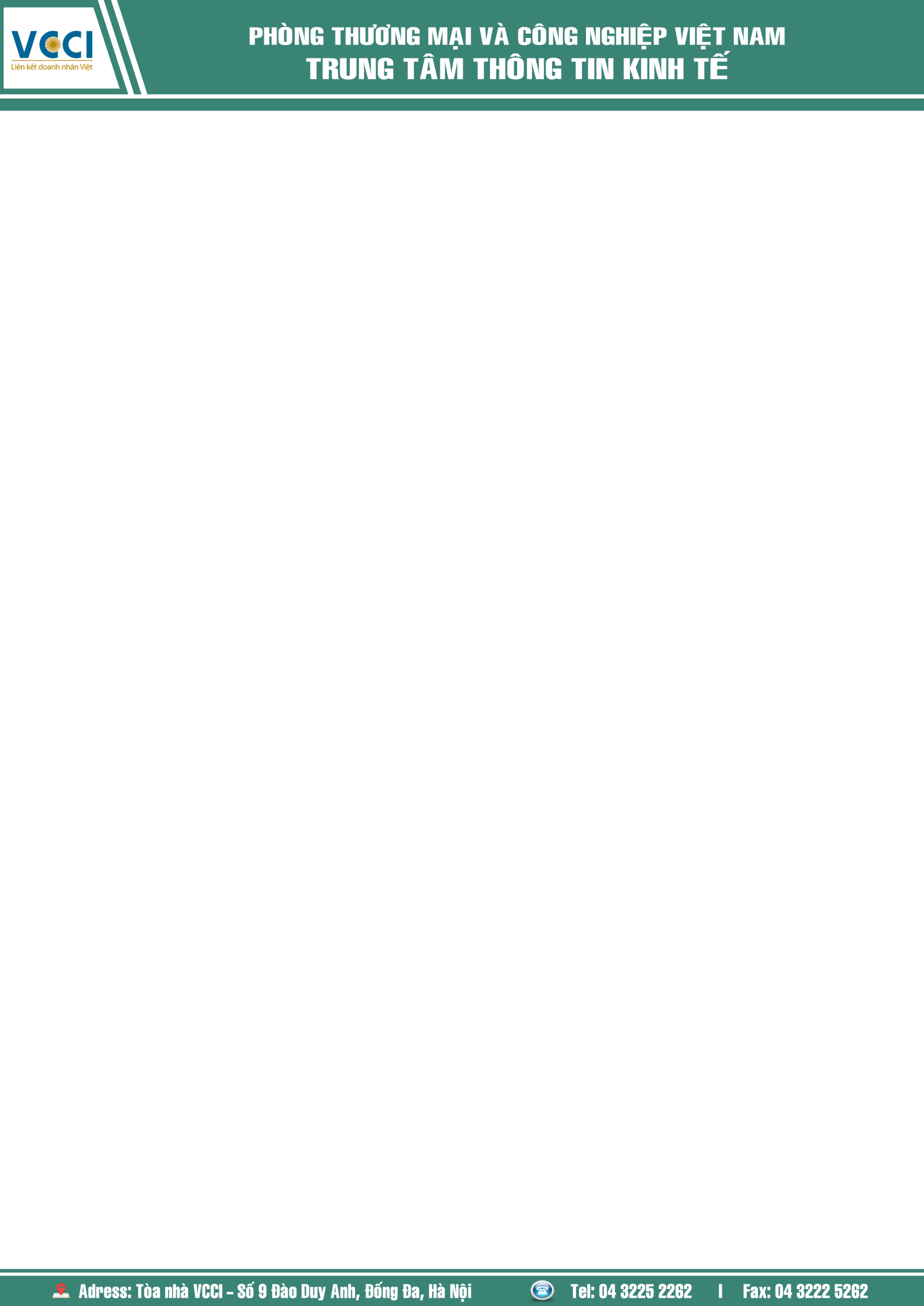 Mục tiêu:Qua khóa học này sẽ giúp Ban quản trị, cán bộ chuyên môn đơn vị quản lý chung cư hiểu và nắm rõ hơn về các quy định mới của Luật nhà ở, quản lý vận hành chung cư.Phát huy hiệu quả các quyền, trách nhiệm của Ban quản lý chung cư.Giải quyết tốt các vấn đề tranh chấp, khiếu nại liên quan đến việc quản lý, sử dụng chung cư theo đúng luật quy định giúp đảm bảo chất lượng cuộc sống của cư dân chung cư.Giúp người sử dụng chung cư nắm được các quyền và nghĩa vụ của mình theo pháp luật quy định.Thành phần tham gia:Lãnh đạo Chủ đầu tư dự án xây dựng nhà chung cư, Ban quản trị nhà chung cưLãnh đạo đơn vị quản lý vận hành chung cưCán bộ các cơ quan quản lý nhà nước, tổ chức, cá nhân có liên quan đến việc quản lý, vận hành, sử dụng chung cư.Những ai muốn tìm hiểu và cập nhật, nâng cao kiến thức và kinh nghiệm về quy định, quy chế quản lý nhà chung cư.NỘI DUNG DỰ KIẾN:LIÊN HỆ ĐĂNG KÝ:Trung tâm thông tin kinh tế - VCCIMr. Trần Thanh Tùng           ∣     Hotline: 0904 90 33 88Điện thoại: 04 3225 2262     ∣       Fax: 04 3222 5262Email:  tungtt@vcci.com.vnThời gian: 02 buổi    Ngày 23/04/2016           (Sáng: 08h30 - 12h00, Chiều: 13h30 - 17h00)Địa điểm: Hội trường số 3, tầng 7, Tòa nhà VCCI (Số 9 Đào Duy Anh, Đống Đa, Hà Nội)Chi phí tham dự: 1.500.000  Vnđ/học viên.     (Đã bao gồm: hóa đơn, tài liệu, văn phòng phẩm, ăn nhẹ giữa giờ, chứng nhận hoàn thành khóa học)Giảng viên: Ông Nguyễn Mạnh Khởi - Phó cục trưởng Cục quản lý nhà và thị trường Bất động sản – Bộ xây dựng.Chính sách ưu đãi: Vì lớp hạn chế số người tham dự nên đơn vị nào đăng ký và chuyển khoản trước ngày 15/04 sẽ được hỗ trợ 10% học phí.Chính sách ưu đãi: Vì lớp hạn chế số người tham dự nên đơn vị nào đăng ký và chuyển khoản trước ngày 15/04 sẽ được hỗ trợ 10% học phí.Phần I: Pháp luật về quản lý, sử dụng nhà chung cư.1. Giới thiệu một số quy định chung về luật nhà ở và nhà chung cư.Quy định về thời hạn sử dụng nhà chung cưBảo trì nhà chung cư;Kinh phí bảo trì phần sở hữu chung nhà chung cư có nhiều chủ sở hữu;Quy định về phá dỡ nhà chung cư để cải tạo và xây dựng lại:+ Các trường hợp phá dỡ nhà chung cư;+ Cách phá dỡ chung cư hợp pháp, đúng quy định;+ Các hình thức cải tạo, xây dựng lại.2. Một số quy định pháp luật liên quan chủ đầu tư:Các quy định của chủ đầu tư về lập và quản lý  thự hiện dự án đầu tư xây dựng;Quyền và nghĩa vụ trong thiết kế xây dưng;Quy định của chủ đầu tư  trong thi công và giám sát xây dựng công trình;Quy định đối với chủ đầu tư trong việc quản lý và điều hành nhà chung cư.3. Các  quy định chế quản lý, vận hành nhà chung cư  theo quy Thông tư  số 02/2016/TT-BXD ngày 15/02/2016 và Thông tư số 10/2015/TT-BXD ngày 30/12/2015  của Bộ Xây dựng.Nội dung quản lý sử dụng nhà chung cư;Tổ chức việc quản lý sử dụng chung cư:+ Hội nghị nhà chung cư;+ Ban quản trị nhà chung cư.Quản lý vận hành nhà chung cư.Phần II. Thảo luận; giải đáp các vướng mắc của doanh nghiệp và  khảo sát thực tế.Phần II. Thảo luận; giải đáp các vướng mắc của doanh nghiệp và  khảo sát thực tế.